Australian Capital TerritoryPublic Place Names (Hume) Determination 2021Disallowable instrument DI2021–110made under the  Public Place Names Act 1989, s 3 (Minister to determine names)1	Name of instrumentThis instrument is the Public Place Names (Hume) Determination 2021.2	Commencement This instrument commences on the day after its notification day. 3	Determination of Place NameI determine the place name as indicated in the schedule. Ben PontonDelegate of the Minister for Planning and Land Management 7 June 2021SCHEDULE(See s 3) Division of Hume – Industry and Business The location of the public place with the following name is indicated on the associated diagram.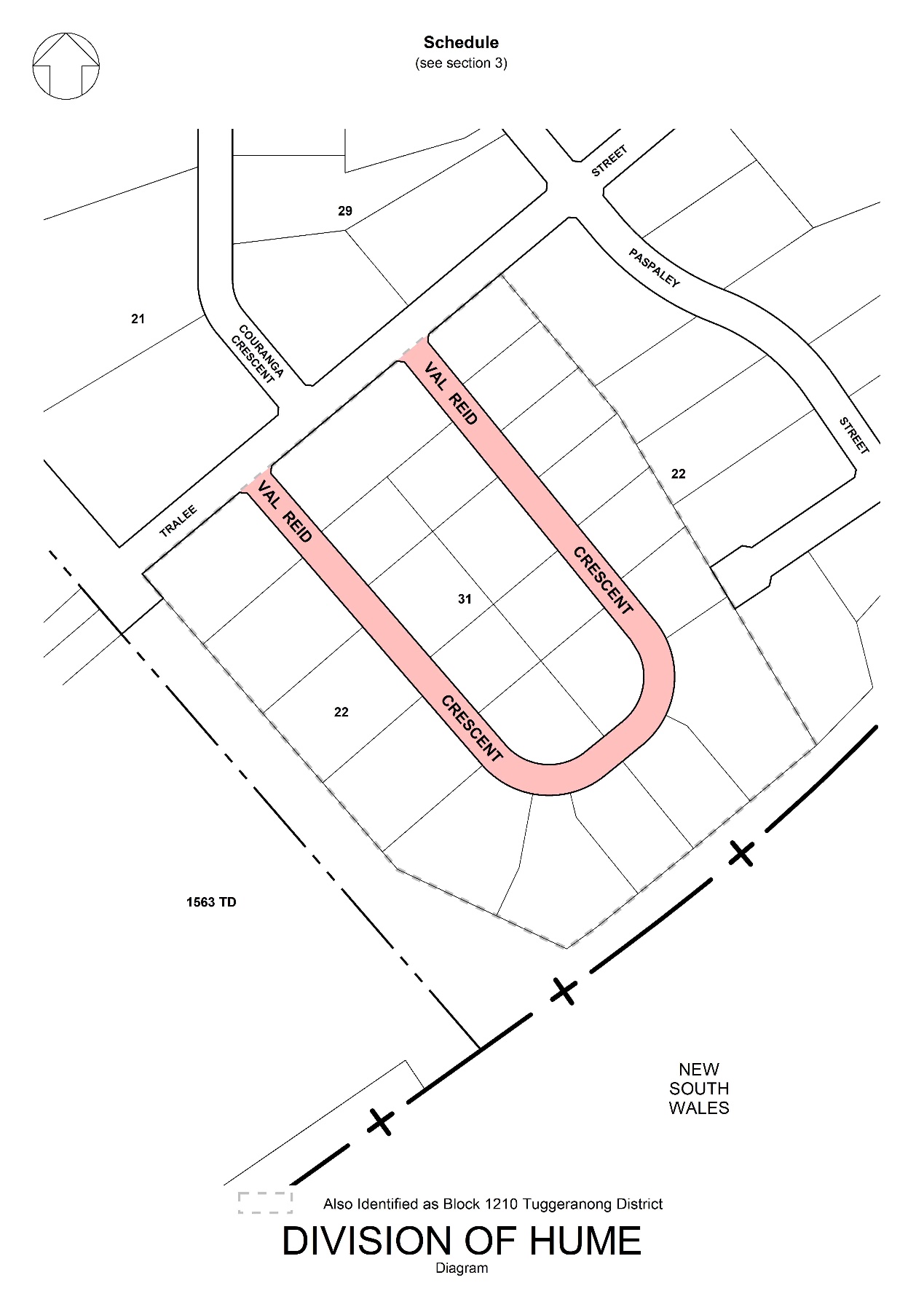 NAMEORIGINSIGNIFICANCEVal Reid CrescentValerie Isabel Reid(Valerie Hayles)(1925–2013)Business; tourism industry; company managing director In 1962, Val Reid approached the Department of Interior about opportunities to offer tours on the lake being built in central Canberra. With support provided by her family’s tourism company in Queensland, Reid established ‘Hayles Canberra Cruises’ and in 1964, the company was granted the right to operate a ferry and charter launch. 
The MV Marlee went into service on 
Lake Burley Griffin in May 1965 and the larger boat, the MV Mimosa, in August. 
Reid oversaw the construction of the company’s workshop, jetty and slipway at Kingston, completed in 1966. In 1970 she launched the 60 passenger, MV Mini-Munya and the 220-passenger, MV Mimosa II. 
The company expanded into the coach business in the early 1970s. Val Reid was managing director of ‘Canberra Cruises and Tours Pty Ltd’ until 1982, running a fleet of coaches, operating regular services between Canberra, northwards to Sydney and Wollongong, and southwards to Moruya. 
In 1979, Dame Pattie Menzies GBE officially opened the company’s new operations centre on Kingston wharf.
Val Reid served for fifteen years on the 
ACT Advisory Board on Tourism, representing the Canberra Chamber of Commerce, and was a member of the Australian Tourist Commission taskforce to the United States of America in 1977, promoting Canberra as a two-day destination, “a country capital with much to offer”.